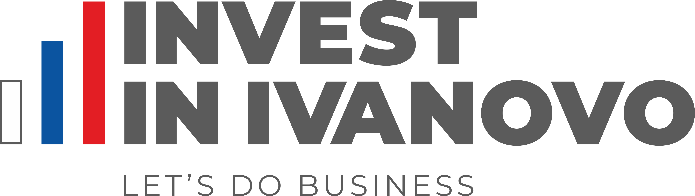 Здравствуйте!Направляем информацию об актуальных мерах поддержки бизнеса на территории Ивановской области.Конкурс «Старт-СОПР»Фонд содействия инновациям начал прием заявок на конкурс «Старт-СОПР».Цель конкурса «Старт-СОПР» – создание новых и поддержка малых инновационных предприятий, находящихся на начальной стадии развития и стремящихся разработать и освоить производство новой продукции, технологии или услуги. Победители получат грант в размере до 4 млн. рублей на выполнение инновационного проекта в срок 12 месяцев.Направления поддержки: спорт, городская среда, экология, социальное предпринимательство.Участниками конкурса «Старт-СОПР» могут стать физические и юридические лица. Приоритет будет отдаваться заявителям, которые использовали (используют, планируют использовать) инфраструктуру поддержки субъектов МСП на базе центров «Мой бизнес».Подробные условия и порядок участия находятся в Положении о конкурсе «Старт», размещенном на сайте Фонда содействия инновациям https://fasie.ru  Прием заявок продлится до 10:00 (мск) 16 октября 2023 г. Подробности о конкурсе и презентация с рекомендациями по подготовке заявки – по ссылке: https://fasie.ru/press/fund/start-sopr-2023-2/  Подробную информацию обо всех мерах государственной поддержки Вы можете получить на официальном сайте Департамента экономического развития и торговли Ивановской области http://derit.ivanovoobl.ruЗдравствуйте!Направляем информацию об актуальных мерах поддержки бизнеса на территории Ивановской области.Конкурс «Старт-СОПР»Фонд содействия инновациям начал прием заявок на конкурс «Старт-СОПР».Цель конкурса «Старт-СОПР» – создание новых и поддержка малых инновационных предприятий, находящихся на начальной стадии развития и стремящихся разработать и освоить производство новой продукции, технологии или услуги. Победители получат грант в размере до 4 млн. рублей на выполнение инновационного проекта в срок 12 месяцев.Направления поддержки: спорт, городская среда, экология, социальное предпринимательство.Участниками конкурса «Старт-СОПР» могут стать физические и юридические лица. Приоритет будет отдаваться заявителям, которые использовали (используют, планируют использовать) инфраструктуру поддержки субъектов МСП на базе центров «Мой бизнес».Подробные условия и порядок участия находятся в Положении о конкурсе «Старт», размещенном на сайте Фонда содействия инновациям https://fasie.ru  Прием заявок продлится до 10:00 (мск) 16 октября 2023 г. Подробности о конкурсе и презентация с рекомендациями по подготовке заявки – по ссылке: https://fasie.ru/press/fund/start-sopr-2023-2/  Подробную информацию обо всех мерах государственной поддержки Вы можете получить на официальном сайте Департамента экономического развития и торговли Ивановской области http://derit.ivanovoobl.ruЗдравствуйте!Направляем информацию об актуальных мерах поддержки бизнеса на территории Ивановской области.Конкурс «Старт-СОПР»Фонд содействия инновациям начал прием заявок на конкурс «Старт-СОПР».Цель конкурса «Старт-СОПР» – создание новых и поддержка малых инновационных предприятий, находящихся на начальной стадии развития и стремящихся разработать и освоить производство новой продукции, технологии или услуги. Победители получат грант в размере до 4 млн. рублей на выполнение инновационного проекта в срок 12 месяцев.Направления поддержки: спорт, городская среда, экология, социальное предпринимательство.Участниками конкурса «Старт-СОПР» могут стать физические и юридические лица. Приоритет будет отдаваться заявителям, которые использовали (используют, планируют использовать) инфраструктуру поддержки субъектов МСП на базе центров «Мой бизнес».Подробные условия и порядок участия находятся в Положении о конкурсе «Старт», размещенном на сайте Фонда содействия инновациям https://fasie.ru  Прием заявок продлится до 10:00 (мск) 16 октября 2023 г. Подробности о конкурсе и презентация с рекомендациями по подготовке заявки – по ссылке: https://fasie.ru/press/fund/start-sopr-2023-2/  Подробную информацию обо всех мерах государственной поддержки Вы можете получить на официальном сайте Департамента экономического развития и торговли Ивановской области http://derit.ivanovoobl.ruЗдравствуйте!Направляем информацию об актуальных мерах поддержки бизнеса на территории Ивановской области.Конкурс «Старт-СОПР»Фонд содействия инновациям начал прием заявок на конкурс «Старт-СОПР».Цель конкурса «Старт-СОПР» – создание новых и поддержка малых инновационных предприятий, находящихся на начальной стадии развития и стремящихся разработать и освоить производство новой продукции, технологии или услуги. Победители получат грант в размере до 4 млн. рублей на выполнение инновационного проекта в срок 12 месяцев.Направления поддержки: спорт, городская среда, экология, социальное предпринимательство.Участниками конкурса «Старт-СОПР» могут стать физические и юридические лица. Приоритет будет отдаваться заявителям, которые использовали (используют, планируют использовать) инфраструктуру поддержки субъектов МСП на базе центров «Мой бизнес».Подробные условия и порядок участия находятся в Положении о конкурсе «Старт», размещенном на сайте Фонда содействия инновациям https://fasie.ru  Прием заявок продлится до 10:00 (мск) 16 октября 2023 г. Подробности о конкурсе и презентация с рекомендациями по подготовке заявки – по ссылке: https://fasie.ru/press/fund/start-sopr-2023-2/  Подробную информацию обо всех мерах государственной поддержки Вы можете получить на официальном сайте Департамента экономического развития и торговли Ивановской области http://derit.ivanovoobl.ru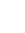 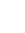 г. Иваново, Шереметевский проспект 85Г, 3 этажЗдравствуйте!Направляем информацию об актуальных мерах поддержки бизнеса на территории Ивановской области.Конкурс «Старт-СОПР»Фонд содействия инновациям начал прием заявок на конкурс «Старт-СОПР».Цель конкурса «Старт-СОПР» – создание новых и поддержка малых инновационных предприятий, находящихся на начальной стадии развития и стремящихся разработать и освоить производство новой продукции, технологии или услуги. Победители получат грант в размере до 4 млн. рублей на выполнение инновационного проекта в срок 12 месяцев.Направления поддержки: спорт, городская среда, экология, социальное предпринимательство.Участниками конкурса «Старт-СОПР» могут стать физические и юридические лица. Приоритет будет отдаваться заявителям, которые использовали (используют, планируют использовать) инфраструктуру поддержки субъектов МСП на базе центров «Мой бизнес».Подробные условия и порядок участия находятся в Положении о конкурсе «Старт», размещенном на сайте Фонда содействия инновациям https://fasie.ru  Прием заявок продлится до 10:00 (мск) 16 октября 2023 г. Подробности о конкурсе и презентация с рекомендациями по подготовке заявки – по ссылке: https://fasie.ru/press/fund/start-sopr-2023-2/  Подробную информацию обо всех мерах государственной поддержки Вы можете получить на официальном сайте Департамента экономического развития и торговли Ивановской области http://derit.ivanovoobl.ruЗдравствуйте!Направляем информацию об актуальных мерах поддержки бизнеса на территории Ивановской области.Конкурс «Старт-СОПР»Фонд содействия инновациям начал прием заявок на конкурс «Старт-СОПР».Цель конкурса «Старт-СОПР» – создание новых и поддержка малых инновационных предприятий, находящихся на начальной стадии развития и стремящихся разработать и освоить производство новой продукции, технологии или услуги. Победители получат грант в размере до 4 млн. рублей на выполнение инновационного проекта в срок 12 месяцев.Направления поддержки: спорт, городская среда, экология, социальное предпринимательство.Участниками конкурса «Старт-СОПР» могут стать физические и юридические лица. Приоритет будет отдаваться заявителям, которые использовали (используют, планируют использовать) инфраструктуру поддержки субъектов МСП на базе центров «Мой бизнес».Подробные условия и порядок участия находятся в Положении о конкурсе «Старт», размещенном на сайте Фонда содействия инновациям https://fasie.ru  Прием заявок продлится до 10:00 (мск) 16 октября 2023 г. Подробности о конкурсе и презентация с рекомендациями по подготовке заявки – по ссылке: https://fasie.ru/press/fund/start-sopr-2023-2/  Подробную информацию обо всех мерах государственной поддержки Вы можете получить на официальном сайте Департамента экономического развития и торговли Ивановской области http://derit.ivanovoobl.ruЗдравствуйте!Направляем информацию об актуальных мерах поддержки бизнеса на территории Ивановской области.Конкурс «Старт-СОПР»Фонд содействия инновациям начал прием заявок на конкурс «Старт-СОПР».Цель конкурса «Старт-СОПР» – создание новых и поддержка малых инновационных предприятий, находящихся на начальной стадии развития и стремящихся разработать и освоить производство новой продукции, технологии или услуги. Победители получат грант в размере до 4 млн. рублей на выполнение инновационного проекта в срок 12 месяцев.Направления поддержки: спорт, городская среда, экология, социальное предпринимательство.Участниками конкурса «Старт-СОПР» могут стать физические и юридические лица. Приоритет будет отдаваться заявителям, которые использовали (используют, планируют использовать) инфраструктуру поддержки субъектов МСП на базе центров «Мой бизнес».Подробные условия и порядок участия находятся в Положении о конкурсе «Старт», размещенном на сайте Фонда содействия инновациям https://fasie.ru  Прием заявок продлится до 10:00 (мск) 16 октября 2023 г. Подробности о конкурсе и презентация с рекомендациями по подготовке заявки – по ссылке: https://fasie.ru/press/fund/start-sopr-2023-2/  Подробную информацию обо всех мерах государственной поддержки Вы можете получить на официальном сайте Департамента экономического развития и торговли Ивановской области http://derit.ivanovoobl.ruЗдравствуйте!Направляем информацию об актуальных мерах поддержки бизнеса на территории Ивановской области.Конкурс «Старт-СОПР»Фонд содействия инновациям начал прием заявок на конкурс «Старт-СОПР».Цель конкурса «Старт-СОПР» – создание новых и поддержка малых инновационных предприятий, находящихся на начальной стадии развития и стремящихся разработать и освоить производство новой продукции, технологии или услуги. Победители получат грант в размере до 4 млн. рублей на выполнение инновационного проекта в срок 12 месяцев.Направления поддержки: спорт, городская среда, экология, социальное предпринимательство.Участниками конкурса «Старт-СОПР» могут стать физические и юридические лица. Приоритет будет отдаваться заявителям, которые использовали (используют, планируют использовать) инфраструктуру поддержки субъектов МСП на базе центров «Мой бизнес».Подробные условия и порядок участия находятся в Положении о конкурсе «Старт», размещенном на сайте Фонда содействия инновациям https://fasie.ru  Прием заявок продлится до 10:00 (мск) 16 октября 2023 г. Подробности о конкурсе и презентация с рекомендациями по подготовке заявки – по ссылке: https://fasie.ru/press/fund/start-sopr-2023-2/  Подробную информацию обо всех мерах государственной поддержки Вы можете получить на официальном сайте Департамента экономического развития и торговли Ивановской области http://derit.ivanovoobl.ru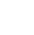 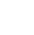 8 800 234 23 06Здравствуйте!Направляем информацию об актуальных мерах поддержки бизнеса на территории Ивановской области.Конкурс «Старт-СОПР»Фонд содействия инновациям начал прием заявок на конкурс «Старт-СОПР».Цель конкурса «Старт-СОПР» – создание новых и поддержка малых инновационных предприятий, находящихся на начальной стадии развития и стремящихся разработать и освоить производство новой продукции, технологии или услуги. Победители получат грант в размере до 4 млн. рублей на выполнение инновационного проекта в срок 12 месяцев.Направления поддержки: спорт, городская среда, экология, социальное предпринимательство.Участниками конкурса «Старт-СОПР» могут стать физические и юридические лица. Приоритет будет отдаваться заявителям, которые использовали (используют, планируют использовать) инфраструктуру поддержки субъектов МСП на базе центров «Мой бизнес».Подробные условия и порядок участия находятся в Положении о конкурсе «Старт», размещенном на сайте Фонда содействия инновациям https://fasie.ru  Прием заявок продлится до 10:00 (мск) 16 октября 2023 г. Подробности о конкурсе и презентация с рекомендациями по подготовке заявки – по ссылке: https://fasie.ru/press/fund/start-sopr-2023-2/  Подробную информацию обо всех мерах государственной поддержки Вы можете получить на официальном сайте Департамента экономического развития и торговли Ивановской области http://derit.ivanovoobl.ruЗдравствуйте!Направляем информацию об актуальных мерах поддержки бизнеса на территории Ивановской области.Конкурс «Старт-СОПР»Фонд содействия инновациям начал прием заявок на конкурс «Старт-СОПР».Цель конкурса «Старт-СОПР» – создание новых и поддержка малых инновационных предприятий, находящихся на начальной стадии развития и стремящихся разработать и освоить производство новой продукции, технологии или услуги. Победители получат грант в размере до 4 млн. рублей на выполнение инновационного проекта в срок 12 месяцев.Направления поддержки: спорт, городская среда, экология, социальное предпринимательство.Участниками конкурса «Старт-СОПР» могут стать физические и юридические лица. Приоритет будет отдаваться заявителям, которые использовали (используют, планируют использовать) инфраструктуру поддержки субъектов МСП на базе центров «Мой бизнес».Подробные условия и порядок участия находятся в Положении о конкурсе «Старт», размещенном на сайте Фонда содействия инновациям https://fasie.ru  Прием заявок продлится до 10:00 (мск) 16 октября 2023 г. Подробности о конкурсе и презентация с рекомендациями по подготовке заявки – по ссылке: https://fasie.ru/press/fund/start-sopr-2023-2/  Подробную информацию обо всех мерах государственной поддержки Вы можете получить на официальном сайте Департамента экономического развития и торговли Ивановской области http://derit.ivanovoobl.ruЗдравствуйте!Направляем информацию об актуальных мерах поддержки бизнеса на территории Ивановской области.Конкурс «Старт-СОПР»Фонд содействия инновациям начал прием заявок на конкурс «Старт-СОПР».Цель конкурса «Старт-СОПР» – создание новых и поддержка малых инновационных предприятий, находящихся на начальной стадии развития и стремящихся разработать и освоить производство новой продукции, технологии или услуги. Победители получат грант в размере до 4 млн. рублей на выполнение инновационного проекта в срок 12 месяцев.Направления поддержки: спорт, городская среда, экология, социальное предпринимательство.Участниками конкурса «Старт-СОПР» могут стать физические и юридические лица. Приоритет будет отдаваться заявителям, которые использовали (используют, планируют использовать) инфраструктуру поддержки субъектов МСП на базе центров «Мой бизнес».Подробные условия и порядок участия находятся в Положении о конкурсе «Старт», размещенном на сайте Фонда содействия инновациям https://fasie.ru  Прием заявок продлится до 10:00 (мск) 16 октября 2023 г. Подробности о конкурсе и презентация с рекомендациями по подготовке заявки – по ссылке: https://fasie.ru/press/fund/start-sopr-2023-2/  Подробную информацию обо всех мерах государственной поддержки Вы можете получить на официальном сайте Департамента экономического развития и торговли Ивановской области http://derit.ivanovoobl.ruЗдравствуйте!Направляем информацию об актуальных мерах поддержки бизнеса на территории Ивановской области.Конкурс «Старт-СОПР»Фонд содействия инновациям начал прием заявок на конкурс «Старт-СОПР».Цель конкурса «Старт-СОПР» – создание новых и поддержка малых инновационных предприятий, находящихся на начальной стадии развития и стремящихся разработать и освоить производство новой продукции, технологии или услуги. Победители получат грант в размере до 4 млн. рублей на выполнение инновационного проекта в срок 12 месяцев.Направления поддержки: спорт, городская среда, экология, социальное предпринимательство.Участниками конкурса «Старт-СОПР» могут стать физические и юридические лица. Приоритет будет отдаваться заявителям, которые использовали (используют, планируют использовать) инфраструктуру поддержки субъектов МСП на базе центров «Мой бизнес».Подробные условия и порядок участия находятся в Положении о конкурсе «Старт», размещенном на сайте Фонда содействия инновациям https://fasie.ru  Прием заявок продлится до 10:00 (мск) 16 октября 2023 г. Подробности о конкурсе и презентация с рекомендациями по подготовке заявки – по ссылке: https://fasie.ru/press/fund/start-sopr-2023-2/  Подробную информацию обо всех мерах государственной поддержки Вы можете получить на официальном сайте Департамента экономического развития и торговли Ивановской области http://derit.ivanovoobl.ru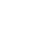 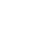 info@aaiir.ruЗдравствуйте!Направляем информацию об актуальных мерах поддержки бизнеса на территории Ивановской области.Конкурс «Старт-СОПР»Фонд содействия инновациям начал прием заявок на конкурс «Старт-СОПР».Цель конкурса «Старт-СОПР» – создание новых и поддержка малых инновационных предприятий, находящихся на начальной стадии развития и стремящихся разработать и освоить производство новой продукции, технологии или услуги. Победители получат грант в размере до 4 млн. рублей на выполнение инновационного проекта в срок 12 месяцев.Направления поддержки: спорт, городская среда, экология, социальное предпринимательство.Участниками конкурса «Старт-СОПР» могут стать физические и юридические лица. Приоритет будет отдаваться заявителям, которые использовали (используют, планируют использовать) инфраструктуру поддержки субъектов МСП на базе центров «Мой бизнес».Подробные условия и порядок участия находятся в Положении о конкурсе «Старт», размещенном на сайте Фонда содействия инновациям https://fasie.ru  Прием заявок продлится до 10:00 (мск) 16 октября 2023 г. Подробности о конкурсе и презентация с рекомендациями по подготовке заявки – по ссылке: https://fasie.ru/press/fund/start-sopr-2023-2/  Подробную информацию обо всех мерах государственной поддержки Вы можете получить на официальном сайте Департамента экономического развития и торговли Ивановской области http://derit.ivanovoobl.ruЗдравствуйте!Направляем информацию об актуальных мерах поддержки бизнеса на территории Ивановской области.Конкурс «Старт-СОПР»Фонд содействия инновациям начал прием заявок на конкурс «Старт-СОПР».Цель конкурса «Старт-СОПР» – создание новых и поддержка малых инновационных предприятий, находящихся на начальной стадии развития и стремящихся разработать и освоить производство новой продукции, технологии или услуги. Победители получат грант в размере до 4 млн. рублей на выполнение инновационного проекта в срок 12 месяцев.Направления поддержки: спорт, городская среда, экология, социальное предпринимательство.Участниками конкурса «Старт-СОПР» могут стать физические и юридические лица. Приоритет будет отдаваться заявителям, которые использовали (используют, планируют использовать) инфраструктуру поддержки субъектов МСП на базе центров «Мой бизнес».Подробные условия и порядок участия находятся в Положении о конкурсе «Старт», размещенном на сайте Фонда содействия инновациям https://fasie.ru  Прием заявок продлится до 10:00 (мск) 16 октября 2023 г. Подробности о конкурсе и презентация с рекомендациями по подготовке заявки – по ссылке: https://fasie.ru/press/fund/start-sopr-2023-2/  Подробную информацию обо всех мерах государственной поддержки Вы можете получить на официальном сайте Департамента экономического развития и торговли Ивановской области http://derit.ivanovoobl.ruЗдравствуйте!Направляем информацию об актуальных мерах поддержки бизнеса на территории Ивановской области.Конкурс «Старт-СОПР»Фонд содействия инновациям начал прием заявок на конкурс «Старт-СОПР».Цель конкурса «Старт-СОПР» – создание новых и поддержка малых инновационных предприятий, находящихся на начальной стадии развития и стремящихся разработать и освоить производство новой продукции, технологии или услуги. Победители получат грант в размере до 4 млн. рублей на выполнение инновационного проекта в срок 12 месяцев.Направления поддержки: спорт, городская среда, экология, социальное предпринимательство.Участниками конкурса «Старт-СОПР» могут стать физические и юридические лица. Приоритет будет отдаваться заявителям, которые использовали (используют, планируют использовать) инфраструктуру поддержки субъектов МСП на базе центров «Мой бизнес».Подробные условия и порядок участия находятся в Положении о конкурсе «Старт», размещенном на сайте Фонда содействия инновациям https://fasie.ru  Прием заявок продлится до 10:00 (мск) 16 октября 2023 г. Подробности о конкурсе и презентация с рекомендациями по подготовке заявки – по ссылке: https://fasie.ru/press/fund/start-sopr-2023-2/  Подробную информацию обо всех мерах государственной поддержки Вы можете получить на официальном сайте Департамента экономического развития и торговли Ивановской области http://derit.ivanovoobl.ruЗдравствуйте!Направляем информацию об актуальных мерах поддержки бизнеса на территории Ивановской области.Конкурс «Старт-СОПР»Фонд содействия инновациям начал прием заявок на конкурс «Старт-СОПР».Цель конкурса «Старт-СОПР» – создание новых и поддержка малых инновационных предприятий, находящихся на начальной стадии развития и стремящихся разработать и освоить производство новой продукции, технологии или услуги. Победители получат грант в размере до 4 млн. рублей на выполнение инновационного проекта в срок 12 месяцев.Направления поддержки: спорт, городская среда, экология, социальное предпринимательство.Участниками конкурса «Старт-СОПР» могут стать физические и юридические лица. Приоритет будет отдаваться заявителям, которые использовали (используют, планируют использовать) инфраструктуру поддержки субъектов МСП на базе центров «Мой бизнес».Подробные условия и порядок участия находятся в Положении о конкурсе «Старт», размещенном на сайте Фонда содействия инновациям https://fasie.ru  Прием заявок продлится до 10:00 (мск) 16 октября 2023 г. Подробности о конкурсе и презентация с рекомендациями по подготовке заявки – по ссылке: https://fasie.ru/press/fund/start-sopr-2023-2/  Подробную информацию обо всех мерах государственной поддержки Вы можете получить на официальном сайте Департамента экономического развития и торговли Ивановской области http://derit.ivanovoobl.ru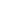 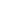 https://invest-ivanovo.ruЗдравствуйте!Направляем информацию об актуальных мерах поддержки бизнеса на территории Ивановской области.Конкурс «Старт-СОПР»Фонд содействия инновациям начал прием заявок на конкурс «Старт-СОПР».Цель конкурса «Старт-СОПР» – создание новых и поддержка малых инновационных предприятий, находящихся на начальной стадии развития и стремящихся разработать и освоить производство новой продукции, технологии или услуги. Победители получат грант в размере до 4 млн. рублей на выполнение инновационного проекта в срок 12 месяцев.Направления поддержки: спорт, городская среда, экология, социальное предпринимательство.Участниками конкурса «Старт-СОПР» могут стать физические и юридические лица. Приоритет будет отдаваться заявителям, которые использовали (используют, планируют использовать) инфраструктуру поддержки субъектов МСП на базе центров «Мой бизнес».Подробные условия и порядок участия находятся в Положении о конкурсе «Старт», размещенном на сайте Фонда содействия инновациям https://fasie.ru  Прием заявок продлится до 10:00 (мск) 16 октября 2023 г. Подробности о конкурсе и презентация с рекомендациями по подготовке заявки – по ссылке: https://fasie.ru/press/fund/start-sopr-2023-2/  Подробную информацию обо всех мерах государственной поддержки Вы можете получить на официальном сайте Департамента экономического развития и торговли Ивановской области http://derit.ivanovoobl.ruЗдравствуйте!Направляем информацию об актуальных мерах поддержки бизнеса на территории Ивановской области.Конкурс «Старт-СОПР»Фонд содействия инновациям начал прием заявок на конкурс «Старт-СОПР».Цель конкурса «Старт-СОПР» – создание новых и поддержка малых инновационных предприятий, находящихся на начальной стадии развития и стремящихся разработать и освоить производство новой продукции, технологии или услуги. Победители получат грант в размере до 4 млн. рублей на выполнение инновационного проекта в срок 12 месяцев.Направления поддержки: спорт, городская среда, экология, социальное предпринимательство.Участниками конкурса «Старт-СОПР» могут стать физические и юридические лица. Приоритет будет отдаваться заявителям, которые использовали (используют, планируют использовать) инфраструктуру поддержки субъектов МСП на базе центров «Мой бизнес».Подробные условия и порядок участия находятся в Положении о конкурсе «Старт», размещенном на сайте Фонда содействия инновациям https://fasie.ru  Прием заявок продлится до 10:00 (мск) 16 октября 2023 г. Подробности о конкурсе и презентация с рекомендациями по подготовке заявки – по ссылке: https://fasie.ru/press/fund/start-sopr-2023-2/  Подробную информацию обо всех мерах государственной поддержки Вы можете получить на официальном сайте Департамента экономического развития и торговли Ивановской области http://derit.ivanovoobl.ruЗдравствуйте!Направляем информацию об актуальных мерах поддержки бизнеса на территории Ивановской области.Конкурс «Старт-СОПР»Фонд содействия инновациям начал прием заявок на конкурс «Старт-СОПР».Цель конкурса «Старт-СОПР» – создание новых и поддержка малых инновационных предприятий, находящихся на начальной стадии развития и стремящихся разработать и освоить производство новой продукции, технологии или услуги. Победители получат грант в размере до 4 млн. рублей на выполнение инновационного проекта в срок 12 месяцев.Направления поддержки: спорт, городская среда, экология, социальное предпринимательство.Участниками конкурса «Старт-СОПР» могут стать физические и юридические лица. Приоритет будет отдаваться заявителям, которые использовали (используют, планируют использовать) инфраструктуру поддержки субъектов МСП на базе центров «Мой бизнес».Подробные условия и порядок участия находятся в Положении о конкурсе «Старт», размещенном на сайте Фонда содействия инновациям https://fasie.ru  Прием заявок продлится до 10:00 (мск) 16 октября 2023 г. Подробности о конкурсе и презентация с рекомендациями по подготовке заявки – по ссылке: https://fasie.ru/press/fund/start-sopr-2023-2/  Подробную информацию обо всех мерах государственной поддержки Вы можете получить на официальном сайте Департамента экономического развития и торговли Ивановской области http://derit.ivanovoobl.ruЗдравствуйте!Направляем информацию об актуальных мерах поддержки бизнеса на территории Ивановской области.Конкурс «Старт-СОПР»Фонд содействия инновациям начал прием заявок на конкурс «Старт-СОПР».Цель конкурса «Старт-СОПР» – создание новых и поддержка малых инновационных предприятий, находящихся на начальной стадии развития и стремящихся разработать и освоить производство новой продукции, технологии или услуги. Победители получат грант в размере до 4 млн. рублей на выполнение инновационного проекта в срок 12 месяцев.Направления поддержки: спорт, городская среда, экология, социальное предпринимательство.Участниками конкурса «Старт-СОПР» могут стать физические и юридические лица. Приоритет будет отдаваться заявителям, которые использовали (используют, планируют использовать) инфраструктуру поддержки субъектов МСП на базе центров «Мой бизнес».Подробные условия и порядок участия находятся в Положении о конкурсе «Старт», размещенном на сайте Фонда содействия инновациям https://fasie.ru  Прием заявок продлится до 10:00 (мск) 16 октября 2023 г. Подробности о конкурсе и презентация с рекомендациями по подготовке заявки – по ссылке: https://fasie.ru/press/fund/start-sopr-2023-2/  Подробную информацию обо всех мерах государственной поддержки Вы можете получить на официальном сайте Департамента экономического развития и торговли Ивановской области http://derit.ivanovoobl.ru